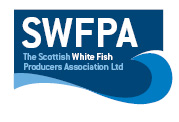 Creel PositionsCreel Position InfoArea 1NW57.02.18N002.02.97WNE57.01.46N001.57.38WSW56.58.46N002.04.85WSE56.58.08N002.00.26WAREA 2NW57.04.98N001.57.73WNE57.04.39N001.52.92WSW57.01.79N002.00.31WSE57.01.13N001.55.59WAll gear marked with bouy and yellow flag and set across the tide East and west( in strong tides ends will go under)Date1/10/2021Vessel Name & Reg NoBoy gordon A441Skipper NameGordon pennySkipper Email AddressJohnathon_penny@hotmail.co.ukSkipper Mobile NoG penny 07706117275 j penny 07525848737